ЕЛЕКТРОННІ ЛІЧИЛЬНИКИ MGE-250 1”, MGE-250 1 ½”, MGE-400

ІНСТРУКЦІЯ З ЕКСПЛУАТАЦІЇДЕКЛАРАЦІЯ З ОБСЛУГОВУВАННЯ І СУМІСНОСТІ

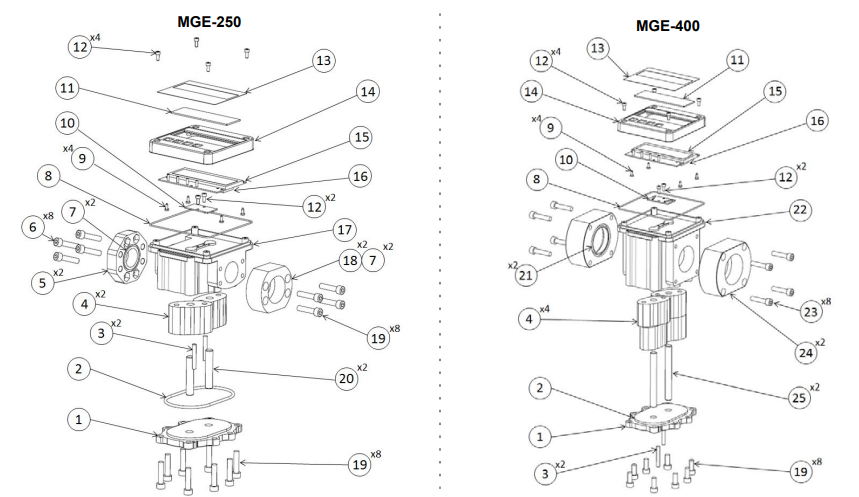 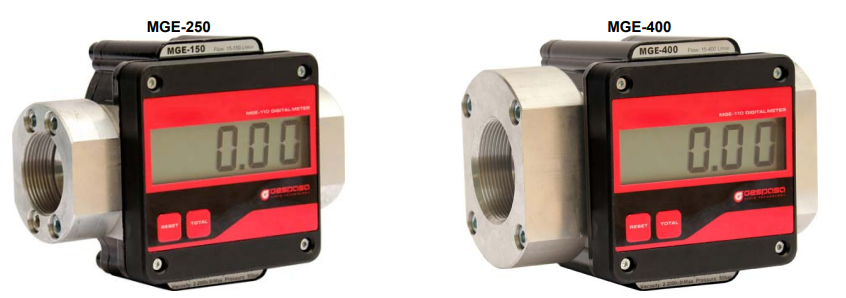 1. ТЕХНІЧНІ ХАРАКТЕРИСТИКИЦей лічильник має точний механізм обліку з овальними шестернями в алюмінієвій вимірювальній  камері. Придатний для перекачування мінеральної олії, дизельного та пічного палива, моторного масла. Застосовується для некомерційного використання. Параметри калібрування та перекачана кількість літрів зберігаються в постійну пам'ять.

У пристрої також є кнопкова панель та рідкокристалічний дисплей.УВАГА: Лічильник не пломбується!

2. ПОПЕРЕДЖЕННЯБудь ласка, уважно прочитайте усі інструкції перед використанням товару. Люди, які не знають інструкцій,  не повинні користуватися ним .Це керівництво описує, як використовувати механізм відповідно до проектної документації, технічних характеристиках, видами встановлення, експлуатацією, підтримкою та підготовкою, враховуючи можливі ризики.Інструкція з експлуатації повинна сприйматися як частина електронного лічильника та зберігатись для питань, які можуть виникнути в майбутньому протягом усього строку служби. Ми радимо зберігати її в сухому та захищеному місці.Керівництво відображає технічний стан на момент продажу комплекту і не може вважатися неадекватним у зв'язку з подальшим оновленням через появу нових даних. Виробник залишає за собою право оновлювати продукцію та посібники без умови оновлювати продукцію та попередні посібники.

3. УМОВИ БЕЗПЕЧНОЇ ЕКСПЛУАТАЦІЇБезпека лічильника щодо якості матеріалів та надійності встановлена Правилами Директиви EC, та схвалена контролем якості провідних підприємств. Вона також гарантує відсутність токсичних елементів та безпеку для довкілля. Щоб уникнути нещасних випадків, рекомендується уважно прочитати та слідувати нижчеописаним застереженням:



4. ВСТАНОВЛЕННЯ4.1. Напрямок потоку не змінюється під час встановлення лічильників MGE-250 та MGE-400. Вони встановлюються на роздачі рідини після насоса.4.2. Лічильник встановлюється таким чином, щоб цифрове табло та клавіші знаходилися на одній лінії з вихідними/вхідними отворами труби. При бажанні повернути передню панель на 90°, дістаньте  4(12) гвинти та поверніть панель у зручніше для Вас становище. Перед закриттям панелі переконайтеся, що кільця ущільнювача правильно розміщені і закрутіть панель.

4.4. Необхідно використовувати кільця ущільнювачів стійкі до використовуваних рідин.4.5. Уважно перевірте пристрій на відсутність течі в місцях всмоктування та роздачі рідини, оскільки потрапляння повітря вплине на роботу всієї установки.

5. КЕРІВНИЦТВО З РОБОТИ ОБЛАДНАННЯ

5.1. Режим Користувача
5.1.1. Лічильник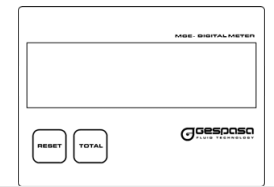 Кнопка RESET: еквівалент до НІ: скасувати, повернутися назад (залежить від розділу).Кнопка TOTAL: еквівалент ТАК: підтвердити, вибрати розділ.Пристрій почне підрахунок, як тільки рідина почне перетікати крізь корпус лічильника.

Система запуску відсутня. Лічильник завжди підключений та готовий до підрахунку.
Дисплей показує об'єм з 2, 1 або без десяткових дробів залежно від числа, що знаходиться на екрані.Наприклад, якщо число між 0.00 і 999.99, дві десяті будуть відображені; якщо число між 1000.0 та 9999.9, буде відображено одну десяту. Якщо число дорівнює 10,000 або перевищує його, то десяти не відображаються. При перекачуванні рідини через пристрій, будуть збільшуватися два значення - часткове, а також загальна кількість перекачаного палива.

5.1.2. Видалення часткового значення лічильникаЩоб видалити часткове значення, натисніть кнопку RESET; при її відтисканні дисплей відобразить 0.00 і пристрій буде готовим до використання.5.1.3. Перегляд загальної кількостіДля перегляду загальної кількості перекачаного палива натисніть кнопку TOTAL, і дисплей відобразить загальний літраж.5.1.4. Серійний номер та стан акумулятораПри тривалому утриманні кнопки RESET буде відображено серійний номер пристрою. Якщо в акумуляторі напруга менша за 2.3 V, при відтисканні кнопки дисплей відобразить напис “bAt”

5.2. Калібрування
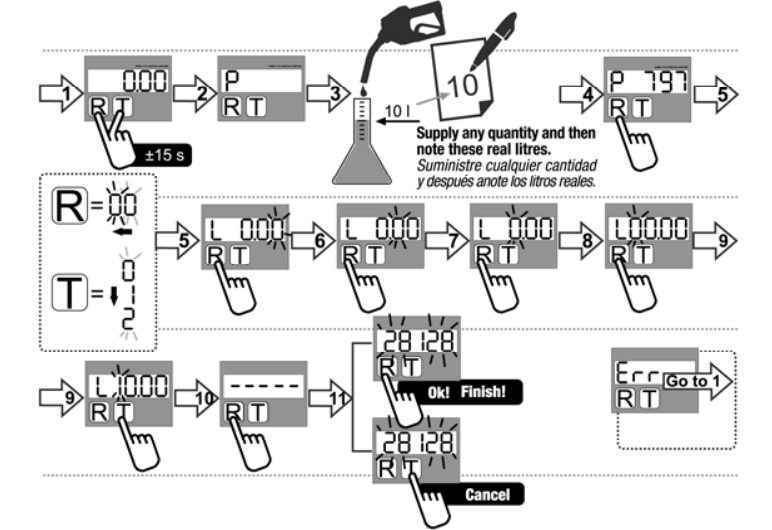 Утримуйте кнопки TOTAL та RESET(13 сек). На дисплеї з'явиться : 'P'. (Якщо знак не з'являється, відповідно лічильник заблоковано. ЗВЕРНІТЬСЯ ЗА ТЕХПІДТРИМКОЮ).Для калібрування необхідна ємність або контейнер з відомим об'ємом. Наповніть цю ємність. Натисніть RESET для підтвердження. Максимально точно переконайтесь у кількості перекачаної рідини.На дисплеї з'явиться 'L 0.00' з правою миготливою цифрою. Натискання кнопки TOTAL збільшує значення.Натискання на кнопку RESET підтверджує вказане значення та перемикає на наступну цифру. Після четвертої підтвердьте цифри, натиснувши RESET. Натисніть ще раз на кнокпу RESET для підтвердження правильності калібрування та виходу. Натискання на кнопку TOTAL скасує та не збереже калібрування.При появі знака помилки “Err” слід знову виконати калібрування.Err C: помилка підрахунку; 
Err P: без імпульсів; 
Err L: значення 0.00

5.3. Заміна батарейЛічильник працює від пальчикових літієвих батарей моделі DL2450 та C2450. Приблизна тривалість роботи 4 роки.Щоб змінити батареї, зніміть гвинти (12), відкрийте панель та зніміть гвинти (9) з електронного табло. За допомогою маленької викрутки дістаньте батареї.Замініть старі батареї на нові, правильно встановивши їх. Після встановлення, пройдіть інструкції у зворотному порядку та складіть лічильник. Після зміни батарей налаштування лічильника та калібрування змінені не будуть.

6. ЗБІРКА І РОЗБІРКА ЛІЧИЛЬНИКАДЛЯ ДОСТУПУ В ВИМІРЮВАЛЬНУ КАМЕРУ6.1. Зніміть гвинти (19) з нижньої кришки, а потім зніміть задню кришку лічильника. Будьте обережні, тому що всередині знаходяться 4 шестерні вимірювального пристрою.6.2. Перш ніж знімати шестерні, перевірте, де розташована магнітна шестерня. При її неправильній установці лічильник не працюватиме коректно.6.3. Щоб скласти пристрій, пройдіть інструкції у зворотному порядку. Переконайтеся у правильності розташування деталей.
7. ОБСЛУГОВУВАННЯМожливе висихання рідин у вимірювальній камері, що призводить до її блокування. Якщо це відбувається, лічильник повинен бути ретельно прочищений. Дотримуйтесь інструкцій, описаних у розділі 6. Складання та Розбирання Лічильника.При зберіганні лічильника тривалий час робіть його періодичне чищення. Це захистить лічильник від ушкоджень.8. РЕМОНТБудь ласка, зверніться до організації, де Ви придбали пристрій. Потрібно почистити та висушити лічильники перед надсиланням його на ремонт.Якщо, помилково, лічильник використовувався не для олії чи дизельного палива, промийте його рівно стільки разів, скільки потрібно для очищення і напишіть записку з описом тих рідин, які прокачувалися через обладнання.











9. КЕРІВНИЦТВО З УСУНЕННЯ НЕСПРАВНОСТЕЙ
10. ГАРАНТІЯ1. Усі товари, створені компанією TOT COMERCIAL, S.A. мають 12-місячну гарантію з дня їх придбання на всі види виробничого браку.2. TOT COMERCIAL, S.A., у гарантійний термін експлуатації, гарантує заміну бракованої частини товару. Матеріал має бути висланий на наш завод чи призначений сервісний центр. Після технічної інспекції, буде визначено на кому лежить відповідальність: на виробнику, користувачеві, установнику або перевізнику.3. Гарантія не покриває: неправильне використання, недбалість, окислення, експлуатацію з порушенням норм, неправильне встановлення продуктів, використання неоригінальних запасних частин або специфічних питань, що не узгоджені у ній. Вся вироблена та/або комерціалізована техніка компанії TOT COMERCIAL, S.A. має бути встановлена ​​відповідно до інструкцій виробника.4. Аксесуари та продукти, не вироблені компанією TOT COMERCIAL, S.A., піддаються гарантії їх виробника.5. Через постійні інновації та розвиток, компанія TO T COMERCIAL, S.A. залишає за собою право на зміну характеристик продуктів та реклами без попередження.



















11. ДЕКЛАРАЦІЯ СУМІСНОСТІ

Виробник:  
TOT COMERCIAL, s.a. Partida Horta d'Amunt s/n Apartado Correos nº 149 E-25600 BALAGUER (Lleida) SPAIN

Підтверджує:Під свою відповідальність таке:ЕЛЕКТРОННИЙ ШЕСТЕРЕНЧАТИЙ ЛІЧИЛЬНИКТоргова марка: GESPASA
Серійний номер ______________________________________________

Відповідно до Директиви Європейського Парламенту та Європейської Ради: "98/37/EC від 22 червня 1998 року про зближення законодавчої бази Держав-членів у сфері машинного обладнання", "2006/95/EC від 12 грудня 2006 року про впорядкування законодавчої бази держав-членів у сфері електричного обладнання, сконструйованого для використання в конкретних межах напруги" та "2004/108/EC від 15 грудня 2004 року про зближення законодавчої бази Держав-членів у сфері електромагнітної сумісності та анулюючи Директиву 89/336/EC", товар був зроблений відповідно до таких узгоджених норм:
UNE-EN ISO 12100-1:2004 Безпека машинного устатковання. Основні концепції, загальні принципи конструкцій
Частина 1: Основна термінологія та методологія (ІSO 12100-1:2003)UNE-EN 60204-1:2007 Безпека машинного устаткування. Електрооснащення обладнання Частина 1: Загальні вимоги (IEC 60204-1:2005, змінено)UNE-EN 55014-1:2008 Електромагнітна сумісність. Вимоги для побутової техніки, електроінструменту та аналогічних приладівЧастина 1: ВипромінюванняUNE-EN 55014-2/A1:2002 Електромагнітна сумісність. Вимоги для побутової техніки, електроінструменту та аналогічних приладів Частина 2: Захищеність. Стандартизація асортименту продукції
- Клас захисту від вологи IP-55-Насоси, лічильники та паливороздавальні пістолети не повинні використовуватися, якщо механізми, на яких вони встановлені, не сумісні з вимогами Директиви 2006/42/EC

Андре Пане                                                                                                                БАЛАГУР(Лейда), лютий  2013
№Опис№Опис1Нижня кришка14Захисна кришка2Кільце ущільнювача D108х415Електронне табло3Штифт 6х4016Кнопка акумулятора4Вимірювальна шестерня17Корпус лічильника MGE 2505Алюмінієвий фланець F1”18Фланець F1 ½6Оцинкований гвинт 8х2019Оцинкований гвинт 8х307Кільце ущільнювача 38х2.520Вал-шестерня MGE 2508Ущільнювач21Кільце ущільнювача 56х49Гвинт 3.5х9.522Корпус лічильника MGE 40010Плоска пружина23Оцинкований гвинт 8х4011Прозорий метакрил24Алюмінієвий фланець F212Оцинкований гвинт 4х825Вал-шестерня MGE 40013Табло лічильникаMGE-250MGE-400Швидкість потоку, л/хв10-250 (дизель) 10-150 (масло)20-400 (дизель) 20-300 (масло)Максимальний тиск, бар4545Діапазон робочих температур-10/50+°С-10/50+°СПохибка+/- 0.5%+/- 0.5%Повторюваність0.2 %0.2 %Різьбове з’єднанняН1" або 1 ½ " BSP2” Фланець BSPРозміри, см159х100х141 (1”) 
183х100х141 (1 ½”)193х145х141Вага, кг2.3 (1”) 
2.5 (1 ½”)4.3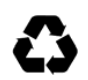 3.1. УВАГА:Неправильне встановлення або використання можуть призвести до серйозних тілесних та механічних пошкоджень.Рекомендується встановити фільтр очищення, щоб уникнути попадання твердих елементів у вимірювальну камеру.
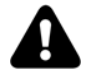 3.2. УВАГА:При перекачуванні рідин, що займиться, або вуглеводнів ЗАБОРОНЯЄТЬСЯ паління у виробничому середовищі. Може стати причиною займання.


3.3. УВАГА:Переконайтеся в правильному встановленні обладнання та відсутності течі в системі перед її використанням.4.3. УВАГА:Обережно використовуйте ущільнювальні елементи. Переконайтеся, що ніякічастини не потрапили до вимірювальної камери. Це може призвести до поломки пристрою.УВАГА:Фабричне калібрування лічильників приблизне.ВИ ПОВИННІ ЗАНОВО ВІДКАЛІБРУВАТИ ЛІЧИЛЬНИК під час його встановлення.УВАГА:Процедура калібрування повинна включати роботу лічильника на повну потужністьабо номінальну потужність під час встановлення. В іншому випадку калібрування буде не точним.РЕМАРКА:Будьте уважні до магнітів, що знаходяться знизу пристрою. Вони невидимі домоменту закриття кришки.НесправністьМожлива причинаУсунення проблемиПідрахунок занадтошвидкий/повільний-неправильне калібрування-розгерметизація-заблоковані шестерні-Перекалібруйте лічильник (пункт 5.2.Калібрування)-перевірте пристрій на герметичність-Почистіть або поміняйте шестірніСлабкий потік-Забруднення обчислювальної камери-Зробіть чистку обчислювальноїкамериНе працює дисплей-батарейки розрядилися-Замініть батареїПерекачує, але не відображає-батарейки розрядилися-зламана пружина- Замініть батарейки-Зверніться до ТЕХПІДТРИМКИВитік рідини- ущільнювачі в поганому стані-змініть ущільнювачіMGE-250MGE-400